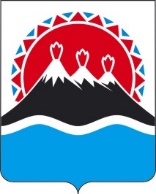 П О С Т А Н О В Л Е Н И ЕПРАВИТЕЛЬСТВАКАМЧАТСКОГО КРАЯОб утверждении Порядка предоставления из краевого бюджета субсидии в 2023 году производителям технологичных товаров в Камчатском крае в целях возмещения затрат на аренду помещений, используемых для производства технологичных товаровВ соответствии со статьей 78 Бюджетного кодекса Российской ФедерацииПРАВИТЕЛЬСТВО ПОСТАНОВЛЯЕТ:1. Утвердить Порядок предоставления из краевого бюджета субсидии в 2023 году производителям технологичных товаров в Камчатском крае в целях возмещения затрат на аренду помещений, используемых для производства технологичных товаров, согласно приложению к настоящему постановлению.2. Настоящее постановление вступает в силу после дня его официального опубликования.Порядок предоставления из краевого бюджета субсидии в 2023 году производителям технологичных товаров в Камчатском крае в целях возмещения затрат на аренду помещений, используемых для производства технологичных товаров1. Настоящий Порядок регулирует вопросы предоставления из краевого бюджета субсидии в 2023 году производителям технологичных товаров в Камчатском крае в целях возмещения затрат на аренду помещений, используемых для производства технологичных товаров (далее – субсидия) в целях достижения результатов основного мероприятия 3.2 «Оказание мер государственной поддержки промышленным предприятиям в целях финансового обеспечения и (или) возмещения части затрат, связанных с осуществлением деятельности в области обрабатывающих производств» подпрограммы 3 «Развитие промышленности, внешнеэкономической деятельности, конкуренции» государственной программы Камчатского края «Развитие экономики и внешнеэкономической деятельности Камчатского края», утвержденной постановлением Правительства Камчатского края от 01.07.2021 № 277-П (далее соответственно – основное мероприятие 3.2, Программа).2. Министерство экономического развития Камчатского края 
(далее – Министерство) осуществляет функции главного распорядителя бюджетных средств, до которого в соответствии с бюджетным законодательством Российской Федерации как получателя бюджетных средств доведены в установленном порядке лимиты бюджетных обязательств на предоставление субсидии на соответствующий финансовый год и плановый период. Субсидия предоставляется Министерством в период действия основного мероприятия 3.2 Программы в пределах лимитов бюджетных обязательств, доведенных до Министерства в установленном порядке.Субсидия предоставляется на основании Дополнительного соглашения к соглашению о предоставлении иного межбюджетного трансферта, имеющего целевое назначение, из федерального бюджета бюджету субъекта Российской Федерации от 03.07.2018 № 350-17-2018-010 от 24.08.2023 № 350-17-2018-010/15.Субсидия носит целевой характер и не может быть израсходована на цели, не предусмотренные настоящим Порядком.3. Сведения о субсидии размещаются на едином портале бюджетной системы Российской Федерации в информационно-телекоммуникационной сети «Интернет» (далее – единый портал) в разделе «Бюджет» не позднее 
15-го рабочего дня, следующего за днем принятия закона о бюджете (закона о внесении изменений в закон о бюджете).4. К направлениям затрат, на возмещение которых предоставляется субсидия, относятся затраты, понесенные на уплату платежей по договору аренды за помещения, используемые для производства технологичных товаров, осуществленные не ранее 1 января года, предшествующему году заключения Соглашения о предоставлении субсидии (далее – Соглашение).5. Для целей настоящего Порядка используются следующие понятия:1) участники отбора – заявители, направившие предложение (заявку) для участия в отборе в Министерство, в сроки, установленные в объявлении о проведении отбора на получение субсидии, на цели, указанные в части 1 настоящего Порядка;2) получатели субсидии – прошедшие отбор участники отбора (победители отбора), в отношении которых принято решение о заключении с ними Соглашения;3) технологичные товары – беспилотные летательные аппараты, как  комплекс взаимосвязанных элементов, включающий в себя беспилотное воздушное судно, средства обеспечения взлета и посадки, средства управления полетом и контроля за полетом.6. Субсидия предоставляется путем проведения Министерством отбора получателей субсидии, который проводится в форме запроса предложений (заявок) участников отбора (далее – заявки).7. Объявление о проведении отбора получателей субсидии (далее – объявление) размещается на официальном сайте исполнительных органов Камчатского края (с размещением указателя страницы сайта на едином портале) на странице Министерства в информационно-телекоммуникационной сети «Интернет» по адресу https://www.kamgov.ru/minecon в разделе «Текущая деятельность» (далее – официальный сайт Министерства) с указанием:1) сроков проведения отбора; 2) даты начала подачи или окончания приема заявок, которая не может быть ранее 5-го календарного дня, следующего за днем размещения объявления о проведении отбора;3) наименования места нахождения, почтового адреса, адреса электронной почты Министерства для направления документов для участия в отборе;4) результатов предоставления субсидии, установленных частью 32 настоящего Порядка;5) требований к участникам отбора, установленных в части 9 настоящего Порядка, и перечня документов, представляемых участниками отбора для подтверждения их соответствия требованиям, в соответствии с частью 10 настоящего Порядка;6) порядка подачи заявок и требований, предъявляемых к форме и содержанию заявок, установленных частью 13 настоящего Порядка;7) порядка предоставления участникам отбора разъяснений положений объявления о проведении отбора, даты начала и окончания срока такого предоставления в соответствии с частью 14 настоящего Порядка;8) порядка отзыва заявок, порядка возврата заявок, определяющего в том числе основания для возврата заявок, порядка внесения изменений в заявки в соответствии с частями 15–17 настоящего Порядка;9) правил рассмотрения заявок, предусмотренных частями 21, 23, 27 настоящего Порядка;10) срока, в течение которого участник отбора, признанный прошедшим отбор, должен подписать Соглашение, установленного абзацем вторым части 25 настоящего Порядка;11) условий признания победителя отбора уклонившимся от заключения Соглашения, предусмотренных частью 26 настоящего Порядка;12) даты размещения результатов отбора на едином портале и на официальном сайте Министерства, которая не может быть позднее 
14-го календарного дня, следующего за днем определения победителя отбора.8. К категории получателей субсидии относятся организации, зарегистрированные в качестве юридических лиц на территории Камчатского края (за исключением государственных (муниципальных) учреждений), осуществляющие производство и поставку технологичных товаров на территории Камчатского края для нужд специальной военной операции.9. Требования, которым должны соответствовать участники отбора на дату подачи заявки:1) у участника отбора должна отсутствовать неисполненная обязанность по уплате налогов, сборов, страховых взносов, пеней, штрафов, процентов, подлежащих уплате в соответствии с законодательством Российской Федерации о налогах и сборах;2) участник отбора не должен находиться в процессе реорганизации 
(за исключением реорганизации в форме присоединения к юридическому лицу, являющемуся участником отбора, другого юридического лица), ликвидации, в отношении него не введена процедура банкротства, деятельность не приостановлена в порядке, предусмотренном законодательством Российской Федерации;3) в реестре дисквалифицированных лиц отсутствуют сведения о дисквалифицированных руководителе, членах коллегиального исполнительного органа, лице, исполняющем функции единоличного исполнительного органа, или главном бухгалтере участника отбора;4) участник отбора не должен являться иностранным юридическим лицом, в том числе местом регистрации которого является государство или территория, включенные в утверждаемый Министерством финансов Российской Федерации перечень государств и территорий, используемых для промежуточного (офшорного) владения активами в Российской Федерации (далее – офшорные компании), а также российским юридическим лицом, в уставном (складочном) капитале которого доля прямого или косвенного (через третьих лиц) участия офшорных компаний в совокупности превышает 25 процентов (если иное не предусмотрено законодательством Российской Федерации). При расчете доли участия офшорных компаний в капитале российских юридических лиц не учитывается прямое и (или) косвенное участие офшорных компаний в капитале публичных акционерных обществ (в том числе со статусом международной компании), акции которых обращаются на организованных торгах в Российской Федерации, а также косвенное участие таких офшорных компаний в капитале других российских юридических лиц, реализованное через участие в капитале указанных публичных акционерных обществ;5) участник отбора не получает средства из краевого бюджета на основании иных нормативных правовых актов Камчатского края на цели, установленные настоящим Порядком.10. Для получения субсидии участник отбора в течение срока, указанного в объявлении, представляет в Министерство нарочно через приемную следующие документы:1) заявку по форме, утвержденной Министерством;2) заверенную копию устава;3) справку налогового органа, подтверждающую отсутствие у участника отбора на дату не ранее чем за 30 дней до подачи заявки задолженности по налогам, сборам, страховым взносам, пеням, штрафам, процентам, подлежащим уплате в соответствии с законодательством Российской Федерации о налогах и сборах;4) согласие на публикацию (размещение) в информационно-телекоммуникационной сети «Интернет» информации об участнике отбора, о подаваемой участником отбора заявке, иной информации об участнике отбора, связанной с соответствующим отбором;5) справку, подписанную руководителем, подтверждающую соответствие участника отбора категории и требованиям, установленным частями 8 и 9 настоящего Порядка, в свободной форме;6) копии первичных документов, подтверждающих фактически произведенные затраты в соответствии с частью 4 настоящего Порядка, (договор аренды помещения, счета на оплату, акты приема-передачи, платежные поручения);7) копия договора на поставку технологичных товаров для нужд специальной военной операции, при этом дата поставки таких товаров не может быть ранее даты заключения Соглашения.11. Документы, представленные участником отбора, подлежат регистрации в день поступления в Министерство.12. Министерство в течение 2 рабочих дней после дня получения документов, указанных в части 10 настоящего Порядка, получает в отношении участника отбора сведения из Единого государственного реестра юридических лиц на официальном сайте Федеральной налоговой службы на странице «Предоставление сведений из ЕГРЮЛ/ЕГРИП в электронном виде», а также делает сверку информации по пункту 3 части 9 настоящего Порядка на официальном сайте Федеральной налоговой службы на странице «Поиск сведений в реестре дисквалифицированных лиц».Участники отбора вправе представить в Министерство выписку из Единого государственного реестра юридических лиц самостоятельно.Участник отбора вправе подать только одну заявку. В случае установления факта подачи одним участником двух и более заявок при условии, что поданные ранее заявки таким участником не отозваны, все заявки такого участника не рассматриваются.13. Заявка и документы, указанные в части 10 настоящего Порядка, должны соответствовать следующим требованиям:1) заявка и документы должны быть выполнены печатным способом, соответствовать установленным Министерством формам, иметь все установленные реквизиты и не истекший срок действия;2) заявка и документы должны быть прошиты и пронумерованы, подписаны уполномоченными лицами;3) копии документов должны быть заверены;4) заявка и документы не должны содержать неоговоренных исправлений, подчисток, приписок, повреждений, не позволяющих однозначно истолковать содержание документа, арифметических ошибок в расчетах.14. Не позднее чем за 5 рабочих дней до даты окончания срока подачи заявок любое заинтересованное лицо вправе направить в Министерство запрос о разъяснении положений объявления (далее – запрос) с указанием адреса электронной почты для направления ответа.Министерство в течение 3 рабочих дней со дня поступления запроса обязано направить разъяснения положений объявления на адрес электронной почты, указанный в запросе. Разъяснение указанной документации (положений объявления) по отбору не должно изменять ее (их) суть.Запросы, поступившие позднее чем за 5 рабочих дней до даты окончания срока подачи заявок, не подлежат рассмотрению Министерством, о чем Министерство уведомляет лицо, направившее запрос посредством почтового отправления или на адрес электронной почты, или иным способом, обеспечивающим подтверждение получения указанного уведомления заинтересованным лицом.15. Участник отбора, подавший заявку, вправе изменить или отозвать заявку с соблюдением требований, установленных настоящим Порядком.16. Внесение изменений в заявку возможно до истечения срока подачи заявки путем нарочного предоставления сведений в приемную Министерства.17. Заявка может быть отозвана в срок не позднее 2 рабочих дней до окончания срока приема заявок. Отзыв заявки осуществляется путем нарочного предоставления в приемную Министерства уведомления об отзыве заявки.18. Если дата окончания приема заявок выпадает на выходной, нерабочий праздничный день или нерабочий день, то срок окончания приема заявок переносится на ближайший следующий за ним рабочий день.19. Если в пределах срока подачи заявок подана единственная заявка или не подано ни одной такой заявки, отбор признается несостоявшимся.В этом случае Министерство вправе объявить процедуру отбора повторно в случае признания отбора несостоявшимся на основании отсутствия заявок, а также в случае, предусмотренном частью 26 настоящего Порядка.20. В случае если отбор признан несостоявшимся в связи с подачей единственной заявки и участник отбора, подавший такую заявку, соответствует категории и требованиям, установленным частями 8 и 9 настоящего Порядка, то он признается победителем отбора.21. Министерство в течение 10 рабочих дней со дня регистрации документов, указанных в части 10 настоящего Порядка, рассматривает их, проверяет на полноту и достоверность содержащихся в них сведений, проверяет участника (участников) отбора на соответствие категории и требованиям, установленным частями 8 и 9 настоящего Порядка, и принимает решение об отклонении заявки (с указанием причин отказа) или о признании участника отбора прошедшим отбор.22. Основаниями для отклонения заявки являются:1) несоответствие представленных участником отбора заявки и документов требованиям, установленным частью 13 настоящего Порядка;2) непредставление или представление не в полном объеме участником отбора документов, указанных в части 10 настоящего Порядка;3) установление факта недостоверности представленной участником отбора информации;4) несоответствие участника отбора категории и (или) требованиям предоставления субсидии, установленным частями 8 и 9 настоящего Порядка;5) подача участником отбора заявки после даты и (или) времени, определенных для подачи заявок.23. В случае принятия решения об отклонении заявки Министерство в течение 5 рабочих дней со дня принятия такого решения направляет участнику (участникам) отбора уведомление о принятом решении с обоснованием причин отклонения посредством почтового отправления, или на адрес электронной почты, или иным способом, обеспечивающим подтверждение его получения.24. Победителем отбора признается первый подавший заявку участник отбора, чья заявка соответствует требованиям, установленным частью 13 настоящего Порядка, а участник отбора при этом соответствует категории и требованиям, установленным частями 8 и 9 настоящего Порядка.25. В случае признания участника отбора прошедшим отбор Министерство принимает решение о предоставлении субсидии и в течение 5 рабочих дней со дня принятия такого решения направляет получателю субсидии подписанный со своей стороны проект Соглашения в государственной интеграционной информационной системы управления общественными финансами «Электронный бюджет» (далее – ГИИС «Электронный бюджет»).Получатель субсидии в течение 5 рабочих дней со дня получения проекта Соглашения подписывает его в ГИИС «Электронный бюджет». 26. В случае неподписания получателем субсидии проекта Соглашения
в ГИИС «Электронный бюджет», получатель субсидии признается уклонившимся от заключения Соглашения.27. Министерство не позднее 14 календарных дней со дня определения победителя (победителей) отбора размещает на официальном сайте Министерства информацию о результатах рассмотрения заявок, включающую следующие сведения:1) дату, время и место проведения рассмотрения заявок;2) информацию об участниках отбора, заявки которых были рассмотрены;3) информацию об участниках отбора, заявки которых были отклонены, с указанием причин их отклонения, в том числе положений объявления о проведении отбора, которым не соответствуют такие заявки;4) наименование получателя субсидии, с которым заключается Соглашение, и размер предоставляемой ему субсидии.28. Субсидия предоставляется на основании Соглашения, заключаемого в целях достижения результата, указанного в части 34 настоящего Порядка.Соглашение, дополнительные соглашения к нему, в том числе дополнительное соглашение о расторжении соглашения (при необходимости), заключаются в соответствии с типовыми формами, установленными Министерством финансов Российской Федерации, с соблюдением требований о защите государственной тайны в ГИИС «Электронный бюджет».29. Обязательными условиями предоставления субсидии, включаемыми в Соглашение, являются:1) согласие получателя субсидии на осуществление в отношении него проверок Министерством соблюдения условий и порядка предоставления субсидии, в том числе в части достижения результатов предоставления субсидии, а также проверок органами государственного финансового контроля в соответствии со статьями 2681 и 2692 Бюджетного кодекса Российской Федерации;2) согласование новых условий Соглашения или заключение дополнительного соглашения о расторжении соглашения при недостижении согласия по новым условиям в случае уменьшения Министерству ранее доведенных лимитов бюджетных обязательств, приводящего к невозможности предоставления субсидии в размере, определенном в Соглашении;3) принятие получателем субсидии обязательства о предоставлении отчета о достижении значений результатов предоставления субсидии в срок не позднее 10 рабочего дня с даты завершения достижения результата предоставления субсидии, установленной Соглашением.30. Министерство перечисляет субсидию на расчетный или корреспондентский счет, открытый получателю субсидии в учреждениях Центрального банка Российской Федерации или в кредитной организации, реквизиты которого указаны в Соглашении, не позднее 10-го рабочего дня, следующего за днем принятия Министерством решения о предоставлении субсидии.31. Размер субсидии определяется по следующей формуле:, где:S – размер субсидии;T –  затраты, понесенные на уплату платежей по договору аренды за помещения, используемые для производства технологичных товаров, осуществленные не ранее 1 января года, предшествующему году заключения Соглашения;P – объем средств краевого бюджета, предусмотренный на реализацию основного мероприятия 3.2 Программы.32. Результатом предоставления субсидии является количество произведенных и поставленных технологичных товаров для нужд специальной военной операции.33. Значение результата предоставления субсидии с указанием даты завершения и конечного значения результата предоставления субсидии устанавливаются Соглашением.34. Получатель субсидии, заключивший Соглашение, в срок не позднее 
10 рабочего дня с даты завершения достижения результата предоставления субсидии, установленной Соглашением, представляет в Министерство отчет о достижении значений результатов предоставления субсидии по форме, установленной Соглашением.35. Министерство вправе устанавливать в Соглашении сроки и формы предоставления получателем субсидии дополнительной отчетности.36. Министерство осуществляет обязательные проверки соблюдения получателем субсидии порядка и условий предоставления субсидии, в том числе в части достижения результатов предоставления субсидии, а органы государственного финансового контроля осуществляют проверки в соответствии со статьями 2681 и 2692 Бюджетного кодекса Российской Федерации. 37. Мониторинг достижения результатов предоставления субсидии проводится исходя из достижения значения результата предоставления субсидии, определенного Соглашением, и событий, отражающих факт завершения соответствующего мероприятия по получению результата предоставления субсидии (контрольная точка), в порядке и по формам, которые установлены Министерством финансов Российской Федерации.38. Получатель субсидии несет ответственность за достоверность данных, отражаемых в отчетах и документах, прилагаемых к ним, в соответствии с законодательством Российской Федерации.39. В случае выявления, в том числе по фактам проверок, проведенных Министерством и органами государственного финансового контроля, фактов нарушения условий и порядка предоставления субсидии, и в случае выявления недостижения значений результатов, установленных в Соглашении, получатель субсидии обязан возвратить денежные средства в краевой бюджет на лицевой счет Министерства в следующем порядке и сроки: 1) в случае выявления нарушения органами государственного финансового контроля – на основании представления и (или) предписания органа государственного финансового контроля в сроки, указанные в представлении и (или) предписании; 2) в случае выявления нарушения Министерством – в течение 20 рабочих дней со дня получения требования Министерства.40. В случае нарушения условий и порядка предоставления субсидии, а также в случае недостижения значений результата предоставления субсидии получатель субсидии обязан возвратить средства субсидии 
в полном объеме.41. Письменное требование о возврате средств субсидии направляется Министерством получателю субсидии в течение 15 рабочих дней со дня выявления нарушений по фактам проверок, проведенных Министерством, посредством заказного почтового отправления или на адрес электронной почты, или иным способом, обеспечивающим подтверждение получения указанного требования получателем субсидии.42. При невозврате средств субсидии в сроки, установленные 
частью 39 настоящего Порядка, Министерство принимает необходимые меры по взысканию подлежащей возврату в краевой бюджет субсидии в судебном порядке в срок не позднее 30 рабочих дней со дня, когда Министерству стало известно о неисполнении получателем субсидии обязанности возвратить денежные средства субсидии в краевой бюджет.[Дата регистрации] № [Номер документа]г. Петропавловск-КамчатскийПредседатель Правительства Камчатского края[горизонтальный штамп подписи 1]Е.А. ЧекинПриложение к постановлениюПриложение к постановлениюПриложение к постановлениюПриложение к постановлениюПравительства Камчатского краяПравительства Камчатского краяПравительства Камчатского краяПравительства Камчатского краяот[REGDATESTAMP]№[REGNUMSTAMP]